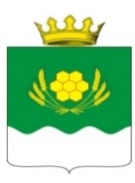 АДМИНИСТРАЦИЯ КУРТАМЫШСКОГО МУНИЦИПАЛЬНОГО ОКРУГА КУРГАНСКОЙ ОБЛАСТИ	ПОСТАНОВЛЕНИЕ	от 22.03.2024 г. № 56               г. КуртамышОб утверждении муниципальных нормативных актов, регулирующих вопросы осуществления капитальных вложений в объекты капитального строительства муниципальной собственности Куртамышского муниципального округа Курганской области и приобретения объектов недвижимого имущества в муниципальную собственность Куртамышского муниципального округа Курганской областиВ соответствии с пунктом 2 статьи 78.2, статьей 79 Бюджетного кодекса Российской Федерации, статьей 39 Устава Куртамышского муниципального округа Курганской области Администрация Куртамышского муниципального округа Курганской областиПОСТАНОВЛЯЕТ:           1. Утвердить Порядок принятия решения о предоставлении субсидии из бюджета Куртамышского муниципального округа Курганской области на осуществление капитальных вложений в объекты капитального строительства муниципальной собственности Куртамышского муниципального округа Курганской области и приобретение объектов недвижимого имущества в муниципальную собственность Куртамышского муниципального округа Курганской области согласно приложению 1 к настоящему постановлению.           2. Утвердить Порядок предоставления муниципальным бюджетным учреждениям Куртамышского муниципального округа Курганской области субсидий на осуществление капитальных вложений в объекты капитального строительства (реконструкции, в том числе с элементами реставрации, технического перевооружения) муниципальной собственности Куртамышского муниципального округа Курганской области и (или) приобретение объектов недвижимого имущества в муниципальную собственность за счет средств бюджета Куртамышского муниципального округа Курганской области согласно приложению 2 к настоящему постановлению.           3. Опубликовать настоящее постановление в информационном бюллетене «Куртамышский муниципальный округ: официально» и разместить на официальном сайте Администрации Куртамышского муниципального округа Курганской области.           4. Контроль за исполнением настоящего постановления возложить на заместителя Главы Куртамышского муниципального округа - руководителя финансового отдела Администрации Куртамышского муниципального округа Курганской области.Глава Куртамышского муниципального округаКурганской области                                                                                         А.Н. ГвоздевСолодкова О.А.8(35249) 2-10-72Порядок
принятия решения о предоставлении субсидии из бюджета Куртамышского муниципального округа Курганской области на осуществление капитальных вложений в объекты капитального строительства муниципальной собственности Куртамышского муниципального округа Курганской области и приобретение объектов недвижимого имущества в муниципальную собственность Куртамышского муниципального округа Курганской областиРаздел I. Основные положения      1. Настоящий Порядок определяет механизм принятия решений о предоставлении субсидии из бюджета Куртамышского муниципального округа Курганской области (далее – бюджет Куртамышского муниципального округа) на осуществление капитальных вложений в объекты капитального строительства муниципальной собственности Куртамышского муниципального округа Курганской области и приобретение объектов недвижимого имущества в муниципальную собственность (далее соответственно - решение, объекты капитального строительства, объекты недвижимого имущества, субсидия) Куртамышского муниципального округа Курганской области (далее – Куртамышского муниципального округа). Субсидии в объекты капитального строительства предоставляются муниципальным бюджетным учреждениям Куртамышского муниципального округа Курганской области (далее – учреждения), структурным подразделениям Администрации Куртамышского муниципального округа Курганской области (далее – Администрации Куртамышского муниципального округа), осуществляющими функции и полномочия учредителя муниципального учреждения.      2. Инициатором подготовки проекта решения может выступать главный распорядитель (получатель) средств бюджета Куртамышского муниципального округа, ответственный за реализацию мероприятий муниципальных программ, в рамках которых планируется предоставление субсидии, либо в случае, если объект капитального строительства или объект недвижимого имущества не включен в муниципальную программу, - главный распорядитель средств бюджета Куртамышского муниципального округа, наделенный в установленном порядке полномочиями в соответствующей сфере ведения (далее - главный распорядитель).       3. Проект решения подготавливается в форме постановления Администрации Куртамышского муниципального округа.       4. Не допускается при исполнении бюджета Куртамышского муниципального округа предоставление субсидии, если в отношении объекта капитального строительства или объекта недвижимого имущества принято решение о подготовке и реализации бюджетных инвестиций, за исключением случая, указанного в абзаце втором настоящего пункта.     При исполнении бюджета Куртамышского муниципального округа допускается предоставление субсидии в отношении объекта капитального строительства или объекта недвижимого имущества, по которым принято решение о подготовке и реализации бюджетных инвестиций, в случае изменения в установленном порядке типа муниципального казенного учреждения, являющегося муниципальным заказчиком при осуществлении бюджетных инвестиций, на учреждение после внесения соответствующих изменений в указанное решение о подготовке и реализации бюджетных инвестиций с внесением изменений в ранее заключенные казенным учреждением муниципальные контракты в части замены стороны договора - муниципального казенного учреждения на учреждение, и вида договора - муниципального контракта на гражданско-правовой договор учреждения.Раздел II. Подготовка проекта решения      5. Главный распорядитель подготавливает проект решения в форме постановления Администрации Куртамышского муниципального округа.      6. Проект решения, предусматривающего предоставление субсидии в рамках муниципальной программы, согласовывается главным распорядителем с ответственным исполнителем муниципальной программы в случае, если он не является одновременно ее ответственным исполнителем.      7. Проектом решения могут предусматриваться несколько объектов капитального строительства или объектов недвижимого имущества одного учреждения, а также в случае, если строительство (реконструкция, в том числе с элементами реставрации, техническое перевооружение)  или приобретение которых предусмотрено в рамках одного мероприятия муниципальной программы.      8. Проект решения содержит следующую информацию:а) наименование объекта капитального строительства либо наименование объекта недвижимого имущества;б) направление инвестирования (строительство, (реконструкция, в том числе с элементами реставрации, техническое перевооружение) приобретение);в) наименование главного распорядителя;г) наименования застройщика, заказчика;д) мощность (прирост мощности) объекта капитального строительства, подлежащая вводу, мощность объекта недвижимого имущества;е) срок ввода в эксплуатацию (приобретения) объекта капитального строительства (объекта недвижимого имущества) или окончания выполнения работ;ж) сметная стоимость объекта капитального строительства (при наличии утвержденной проектной документации) или предполагаемая (предельная) стоимость объекта капитального строительства либо стоимость приобретения объекта недвижимого имущества с указанием размера средств, выделяемых на подготовку проектной документации, проведение инженерных изысканий, выполняемых для подготовки такой проектной документации, в случае, если субсидия на указанные цели предоставляется;з) общий объем капитальных вложений в строительство (реконструкцию, в том числе с элементами реставрации, техническое перевооружение) объекта капитального строительства и (или) приобретение объекта недвижимого имущества с указанием размера средств, выделяемых на подготовку проектной документации, проведение инженерных изысканий, выполняемых для подготовки такой проектной документации, в случае, если субсидия на указанные цели предоставляется;и) распределение по годам общего объема капитальных вложений в строительство (реконструкцию, в том числе с элементами реставрации, техническое перевооружение) объекта капитального строительства и (или) приобретение объекта недвижимого имущества, рассчитанного в ценах соответствующих лет;к) распределение по годам сметной стоимости объекта капитального строительства или его предполагаемой (предельной) стоимости либо стоимости приобретения объекта недвижимого имущества, рассчитанной в ценах соответствующих лет;л) общий (предельный) размер субсидии с указанием размера средств, выделяемых на подготовку проектной документации, проведение инженерных изысканий, выполняемых для подготовки такой проектной документации, в случае, если субсидия на указанные цели предоставляется;м) распределение по годам общего (предельного) размера субсидии, рассчитанного в ценах соответствующих лет.      9. К проекту решения прилагается пояснительная записка. Пояснительная записка должна содержать обоснование целесообразности строительства, реконструкции, технического перевооружения объекта капитального строительства, приобретения объекта недвижимого имущества.      10. Проект решения направляется для согласования в Финансовый отдел Администрации Куртамышского муниципального округа.       11. После согласования проекта решения с Финансовым отделом Администрации Куртамышского муниципального округа главный распорядитель осуществляет согласование проекта решения в форме постановления Администрации Куртамышского муниципального округа со всеми заинтересованными структурными подразделениями администрации Куртамышского муниципального округа в порядке, установленном для согласования проектов муниципальных правовых актов администрации Куртамышского муниципального округа.       12. Подготовленный и согласованный проект решения о предоставлении учреждению бюджетных ассигнований из бюджета Куртамышского муниципального округа в виде субсидии на осуществление капитальных вложений в строительство (реконструкцию, в том числе с элементами реставрации, техническое перевооружение) объектов капитального строительства муниципальной собственности Куртамышского муниципального округа и в приобретение объектов недвижимого имущества в муниципальную собственность в форме постановления вносится для подписания главе Куртамышского муниципального округа.      13. Внесение изменений в решение осуществляется в соответствии с требованиями, установленными настоящим Порядком для его принятия.Внесение изменений в решение не требуется:1) в случае изменения (увеличения) сметной стоимости объекта капитального строительства в связи с увеличением цен на строительные ресурсы и обусловленного им изменения (увеличения) цены контракта;2) в случае изменения общего (предельного) размера субсидии и (или) распределения сметной стоимости объекта капитального строительства по годам реализации инвестиционного проекта, связанного с изменением (увеличением) цены контракта в связи с увеличением цен на строительные ресурсы;3) в случае увеличения в текущем финансовом году бюджетных ассигнований на предоставление субсидий в размере, не превышающем остатка не исполненных на 1 января текущего финансового года соответствующих бюджетных обязательств, по основаниям, установленным бюджетным законодательством Российской Федерации, без изменения установленных в решении данных о наименовании, направлении инвестирования, мощности, стоимости, сроке ввода в эксплуатацию (приобретения) объекта капитального строительства или объекта недвижимого имущества.Управляющий делами – руководитель аппаратаАдминистрации Куртамышского муниципального округа                                                                                         Г.В. БулатоваПорядок 
предоставления муниципальным бюджетным учреждениям Куртамышского муниципального округа Курганской области субсидий на осуществление капитальных вложений в объекты капитального строительства (реконструкции, в том числе с элементами реставрации, технического перевооружения) муниципальной собственности Куртамышского муниципального округа Курганской области и (или) приобретение объектов недвижимого имущества в муниципальную собственность за счет средств бюджета Куртамышского муниципального округа Курганской областиРаздел I. Общие положения      1. Порядок предоставления муниципальным бюджетным учреждениям Куртамышского муниципального округа Курганской области субсидий на осуществление капитальных вложений в объекты капитального строительства (реконструкции, в том числе с элементами реставрации, технического перевооружения) муниципальной собственности Куртамышского муниципального округа Курганской области и (или) приобретение объектов недвижимого имущества в муниципальную собственность за счет средств бюджета Куртамышского муниципального округа Курганской области (далее - Порядок предоставления субсидий, бюджет Куртамышского муниципального округа) разработан в соответствии пунктом 2 статьи 78.2 Бюджетного кодекса Российской Федерации и устанавливает правила предоставления таких субсидий (далее - субсидии).       2. Субсидии муниципальным бюджетным учреждениям Куртамышского муниципального округа (далее - получатель субсидии) предоставляются главным распорядителем средств бюджета Куртамышского муниципального округа.       3. Субсидии предоставляются в размере, предусмотренном решением об осуществлении капитальных вложений, в пределах лимитов бюджетных обязательств, доведенных в установленном порядке главному распорядителю средств бюджета Куртамышского муниципального округа. Решением о предоставлении субсидий главным распорядителям (получателям) бюджетных средств может быть предоставлено право заключать соглашения о предоставлении субсидий на срок реализации соответствующих решений, превышающий срок действия утвержденных лимитов бюджетных обязательств на предоставление субсидий.      4. Субсидии могут предоставляться за счет межбюджетных трансфертов (субсидий) бюджету Куртамышского муниципального округа из бюджета Курганской области в целях софинансирования расходных обязательств по вопросам местного значения, в том числе для долевого финансирования инвестиционных программ (проектов) развития общественной инфраструктуры муниципального значения, в соответствии с нормативными правовыми актами Курганской области, муниципальными правовыми актами. Цели и условия предоставления и расходования межбюджетных трансфертов (субсидий) из бюджета Курганской области устанавливаются нормативными правовыми актами Курганской области, муниципальными правовыми актами.Раздел II. Предоставление субсидий      5. Субсидии предоставляются на основании соглашения между главным распорядителем (получателем) средств бюджета Куртамышского муниципального округа и получателем субсидии заключенного в соответствии с типовыми формами, утверждаемыми Финансовым отделом Администрации Куртамышского муниципального округа, заключаемого на срок действия утвержденных главному распорядителю лимитов бюджетных обязательств на предоставление субсидий.      6. Соглашение может быть заключено в отношении нескольких объектов капитального строительства муниципальной собственности и (или) объектов недвижимого имущества, приобретаемых в муниципальную собственность, и должно содержать:1) цель предоставления субсидии и ее объем с разбивкой по годам в отношении каждого объекта с указанием его наименования, места расположения (адреса), мощности, сроков строительства (реконструкции, в том числе с элементами реставрации, технического перевооружения) или приобретения, стоимости объекта, соответствующих решению о предоставлении субсидии, а также общего объема капитальных вложений в объект за счет всех источников финансового обеспечения, в том числе объема предоставляемой субсидии, соответствующего решению о предоставлении субсидии;2) положения, устанавливающие права и обязанности сторон Соглашения и порядок их взаимодействия при реализации Соглашения;3) положения, устанавливающие право главного распорядителя, представляющего субсидию, на проведение проверок соблюдения организацией условий, установленных Соглашением о предоставлении субсидий;4) порядок возврата учреждением средств в объеме остатка субсидии, не использованной на 1 января очередного финансового года, в случае отсутствия решения главного распорядителя о наличии потребности направления этих средств на цели предоставления субсидии;5) порядок возврата сумм, использованных учреждением, в случае установления по результатам проверок фактов нарушения целей и условий, определенных Соглашением о предоставлении субсидий;6) положения, предусматривающие приостановление предоставления субсидии либо сокращение объема предоставляемой субсидии в связи с нарушением учреждением условия о софинансировании капитальных вложений в объект за счет иных источников, в случае, если Соглашением и решением о предоставлении субсидии предусмотрено указанное условие;7) порядок и сроки представления учреждением отчетности об использовании субсидии;8) случаи и порядок внесения изменений в Соглашение о предоставлении субсидии, в том числе в случае изменения в соответствии с Бюджетным кодексом Российской Федерации получателю средств бюджета Куртамышского муниципального округа ранее доведенных в установленном порядке лимитов бюджетных обязательств на предоставление субсидии, а также случаи и порядок досрочного прекращения Соглашения о предоставлении субсидии;9) порядок согласования учреждениями новых условий договоров в случае внесения изменений в Соглашение о предоставлении субсидии, предусмотренных подпунктом 8 настоящего пункта.      7. Изменение условий Соглашения о предоставлении субсидии, предусмотренных подпунктами 8 и 9, осуществляется после внесения изменений в решение о предоставлении субсидии.      8. Предоставление субсидий осуществляется после заключения учреждением муниципальных контрактов или договоров с поставщиком (подрядчиком, исполнителем) на выполнение изыскательских, проектных и (или) строительных работ в отношении объекта или приобретение объекта в соответствии с действующим законодательством (далее - договор) и представления копий данных договоров, заверенных получателем субсидии (далее - копии договоров), в размере согласно условиям данных договоров. Одновременно с копиями договоров учреждение в обязательном порядке представляет следующие заверенные документы: копию проектной документации на строительство (реконструкцию); копию сводного сметного расчета общей стоимости строительства (реконструкции); копии сметной документации на проведение работ, утвержденной в установленном порядке, оформленной приложением к договору. Вся представляемая сметная документация должна иметь отметки уполномоченных специализированных организаций или должностных лиц о проверке расценок.      9. Средства, предоставляемые учреждениям из бюджета Куртамышского муниципального округа в виде субсидий, расходуются в соответствии с их целевым назначением и не могут быть направлены на другие цели. Субсидии расходуются в соответствии с действующим законодательством Российской Федерации, нормативными правовыми актами Курганской области, муниципальными правовыми актами.      10. Субсидии предоставляются получателю субсидии путем перечисления главным распорядителем денежных средств на лицевые счета учреждений, открытые в органе Федерального казначейства в установленном порядке. Сроки перечисления субсидии указываются в Соглашении с учетом сроков реализации этапов работ в соответствии с инвестиционными проектами, муниципальными программами, утвержденными в установленном порядке, и учетом условий, установленных настоящим Порядком.      11. Получатель субсидии в обязательном порядке в течение 2 рабочих дней с даты заключения муниципальных контрактов (договоров) представляет главному распорядителю копии договоров и копии документов в соответствии с пунктом 8 настоящего Порядка. Главный распорядитель предоставляет субсидии в размере согласно условиям заключенных договоров в течение 10 календарных дней с даты представления организацией копий договоров, копий документов в соответствии с пунктом 8 настоящего Порядка.      12. Главный распорядитель не предоставляет субсидии в случае, если:1) учреждением не заключены договоры;2) учреждением не представлены учредителю (собственнику имущества) копии договоров, копии документов в соответствии с пунктом 8 настоящего Порядка;3) учреждением представлены несвоевременно или не в полном объеме отчет об использовании субсидии и подтверждающие документы к данному отчету.      13. Расходы получателя субсидии, источником финансового обеспечения которых являются субсидии, в том числе остатки данных субсидий, не использованные на начало очередного финансового года, осуществляются после проверки документов, подтверждающих возникновение денежных обязательств, и соответствия содержания данных операций и целям предоставления субсидий в соответствии с порядком санкционирования расходов, установленным Финансовым отделом Администрации Куртамышского муниципального округа.Раздел III. Порядок возврата субсидий      14. В случаях, когда объем перечисленной на основании Соглашения субсидии превышает сумму фактически произведенных учреждением расходов на реализацию инвестиционного проекта, сумма достигнутой экономии подлежит возврату в бюджет Куртамышского муниципального округа.      15. Суммы, использованные получателем субсидии с нарушениями условий Соглашений, установленными по результатам проверок, осуществленных главным распорядителем и органами внутреннего муниципального финансового контроля, подлежат возврату в бюджет учреждениями в течение 30 календарных дней. В случае если получателем субсидии не осуществлен возврат в срок, установленный абзацем первым настоящего пункта, указанные средства подлежат взысканию в бюджет Куртамышского муниципального округа в соответствии с законодательством Российской Федерации.      16. Остатки субсидий не использованные по состоянию на 1 января текущего финансового года, подлежат возврату в бюджет Куртамышского муниципального округа в соответствии с Положением о бюджетном процессе в Куртамышском муниципальном округе. Главный распорядитель проверяет полноту и достоверность отчета и принимает решение о наличии потребности направления этих средств на цели предоставления субсидии (далее - решение о наличии потребности в остатках субсидии). В решение о наличии потребности в остатках субсидии может быть включено несколько объектов, предусмотренных ранее Соглашением. В случае если предоставление субсидий предусматривается в соответствии с утвержденными муниципальными программами, проект решения о наличии потребности в остатках субсидии должен быть согласован с ответственным исполнителем муниципальной программы. В случае если неиспользованные остатки субсидий не перечислены получателем субсидии в бюджет Куртамышского муниципального округа и решением соответствующего главного распорядителя не подтверждена потребность в направлении их на те же цели, остатки субсидий считаются неподтвержденными и подлежат взысканию в порядке, установленном Финансовым отделом Администрации Куртамышского муниципального округа, с учетом общих требований, установленных Министерством финансов Российской Федерации.      17. Главный распорядитель приостанавливает предоставление субсидии либо сокращает объем предоставляемой субсидии в связи с нарушением получателем условия о софинансировании капитальных вложений в объект за счет иных источников в случае, если Соглашением предусмотрено указанное условие.Раздел IV. Учет, отчетность и контроль      18. Получатель субсидии ведет бухгалтерский учет с применением аналитических кодов счетов бухгалтерского учета по каждому объекту, финансируемому за счет субсидии.      19. Получатель субсидии ежеквартально представляет главному распорядителю отчет не позднее 15 числа месяца, следующего за отчетным кварталом.      20. Дополнительно к отчету в обязательном порядке представляются документы, подтверждающие расходы на осуществление капитальных вложений в объекты за истекший отчетный квартал: копии счетов, счетов-фактур, исполнительных документов, судебных решений, заверенные руководителем получателя субсидии; копии соответствующих платежных поручений, подтверждающих оплату исполненных поставщиком (исполнителем) своих обязательств по договору, заверенные органом, осуществляющим ведение лицевого счета получателя субсидии; копии справок о стоимости выполненных работ (услуг) и затрат (форма КС-3), актов о приемке выполненных работ (форма КС-2), заверенные руководителем получателя субсидии.      21. Получатель субсидии несет ответственность за использование средств, предоставленных в виде субсидий, в соответствии с настоящим Порядком, Соглашением и действующим законодательством Российской Федерации, нормативными правовыми актами Курганской области, муниципальными правовыми актами.      22. Контроль за целевым использованием субсидий учреждениями осуществляют главный распорядитель, органы муниципального финансового контроля.Управляющий делами – руководитель аппаратаАдминистрации Куртамышского муниципального округа                                                                                         Г.В. БулатоваПриложение  1                                                                      к постановлению Администрации                                                                          Куртамышского муниципального округа Курганской области от 22.03.2024 г. № 56 «Об утверждении муниципальных нормативных актов, регулирующих вопросы осуществления капитальных вложений в объекты капитального строительства муниципальной собственности Куртамышского муниципального округа Курганской области и приобретения объектов недвижимого имущества в муниципальную собственность Куртамышского муниципального округа Курганской области» Приложение  2                                                                      к постановлению Администрации                                                                          Куртамышского муниципального округа Курганской области от 22.03.2024 г. № 56 «Об утверждении муниципальных нормативных актов, регулирующих вопросы осуществления капитальных вложений в объекты капитального строительства муниципальной собственности Куртамышского муниципального округа Курганской области и приобретения объектов недвижимого имущества в муниципальную собственность Куртамышского муниципального округа Курганской области» 